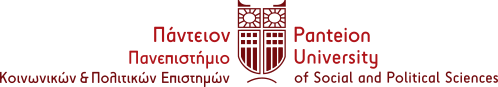 ΣΧΟΛΗ ΚΟΙΝΩΝΙΚΩΝ ΕΠΙΣΤΗΜΩΝΤΜΗΜΑ ΚΟΙΝΩΝΙΟΛΟΓΙΑΣΔΙΑΡΚΕΙΑ ΔΙΔΑΣΚΑΛΙΑΣ ΧΕΙΜΕΡΙΝΟΥ ΕΞΑΜΗΝΟΥ10 ΟΚΤΩΒΡΙΟΥ 2022ΕΩΣ 20 ΙΑΝΟΥΑΡΙΟΥ 2023ΠΡΟΓΡΑΜΜΑ ΔΙΔΑΣΚΑΛΙΑΣ ΤΜΗΜΑΤΟΣ ΚΟΙΝΩΝΙΟΛΟΓΙΑΣΑΚΑΔΗΜΑΪΚΟΥ ΕΤΟΥΣ 2022-2023Α΄ ΕΞΑΜΗΝΟ ΥΠΟΧΡΕΩΤΙΚΑΓ΄ ΕΞΑΜΗΝΟΥΠΟΧΡΕΩΤΙΚΑΓ΄ ΕΞΑΜΗΝΟΥΠΟΧΡΕΩΤΙΚΑ ΕΠΙΛΟΓΗΣ									Ε΄ ΕΞΑΜΗΝΟ 								   ΥΠΟΧΡΕΩΤΙΚΑ ΕΠΙΛΟΓΗΣΣΕΜΙΝΑΡΙΑΖ΄ ΕΞΑΜΗΝΟΥΠΟΧΡΕΩΤΙΚΑ ΕΠΙΛΟΓΗΣ									Ζ΄ΕΞΑΜΗΝΟ ΣΕΜΙΝΑΡΙΑΜΑΘΗΜΑΤΑ ΕΚΤΟΣ ΤΜΗΜΑΤΟΣ (ΜΕΤ)ΧΕΙΜΕΡΙΝΟ ΕΞΑΜΗΝΟΑ/ΑΚ.Μ.ΤΙΤΛΟΣΔΙΔΑΣΚΟΝΤΕΣΔΙΔΑΣΚΑΛΙΑΩΡΕΣ ΔΙΔΑΣΚΑΛΙΑΣ /ΕΒΔΟΜΑΔΑECTS1300012Αρχές ΚοινωνιολογίαςΑ. ΠαπαρίζοςΠΕΜΠΤΗ18.00-21.00ΑΙΘΟΥΣΑ 10835,52300014Εισαγωγή στην Πολιτική Οικονομία ΙΜ. ΚήπαςΠΑΡΑΣΚΕΥΗΑΙΘ. 10815.00-18.0035,53300604Εισαγωγή στην Εγκληματολογία  ΙΧ. ΖαραφωνίτουΤΡΙΤΗ 18.00-21.00ΑΜΦΙΘΕΑΤΡΟ ΣΑΚΗ ΚΑΡΑΓΙΩΡΓΑ Ι35,54300605Στατιστική Ι : Θεμελιώδεις Έννοιες και Μέθοδοι Κοινωνικής ΣτατιστικήςΦ. Μηλιένος ΠΕΜΠΤΗ12.00-15.00  ΑΙΘΟΥΣΑ 209&ΤΕΤΑΡΤΗΑΙΘ. 108 09.00-12.00 (ΦΡΟΝΤΙΣΤΗΡΙΟ)35,55300677Συγκριτικές και Ιστορικές Μέθοδοι στην ΚοινωνιολογίαΜ Κοτέα ΑΜΦΙΘΕΑΤΡΟ ΣΑΚΗ ΚΑΡΑΓΙΩΡΓΑ ΙΠΑΡΑΣΚΕΥΗ09.00-12.0035,56300794Εισαγωγή στην Κοινωνική και Πολιτική Φιλοσοφία - Θεωρία και Φιλοσοφία της ΑγωγήςΔ. ΛαμπρέλληςΠΑΡΑΣΚΕΥΗΑΙΘΟΥΣΑ 10812.00-15.0035,5Α/ΑΚ.Μ.ΤΙΤΛΟΣΔΙΔΑΣΚΟΝΤΕΣΔΙΔΑΣΚΑΛΙΑΩΡΕΣ ΔΙΔΑΣΚΑΛΙΑΣ/ΕΒΔΟΜΑΔΑECTS1300013Εισαγωγή στην ΕπιστημολογίαΠ. Γεωργοπούλου ΑΜΦΙΘΕΑΤΡΟ Σ. ΚΑΡΑΓΙΩΡΓΑ ΙΔΕΥΤΕΡΑ 09.00- 12.00 35,52300613Κοινωνική Θεωρία Ι  (Κλασικοί Κοινωνιολόγοι)
Β. ΚαντζάραΑΜΦΙΘΕΑΤΡΟ Σ. ΚΑΡΑΓΙΩΡΓΑ ΙΠΕΜΠΤΗ09.00- 12.0035,53300619Μεθοδολογία της ποιοτικής έρευνας στις Κοινωνικές ΕπιστήμεςΑ. ΛυδάκηΠΑΡΑΣΚΕΥΗ12.00-15.00ΑΙΘΟΥΣΑ 30035,54300750Κοινωνική ΠολιτικήΧ. ΟικονόμουΑΜΦΙΘΕΑΤΡΟ ΣΑΚΗ ΚΑΡΑΓΙΩΡΓΑ ΙΔΕΥΤΕΡΑ 12.00-15.0035,55300838Θεωρία της Ελληνικής Κοινωνικής ΔομήςΑ. ΛύτραςΑΙΘΟΥΣΑ 209ΤΡΙΤΗ12.00-15.0035,5Α/ΑΚ.Μ.ΤΙΤΛΟΣΔΙΔΑΣΚΟΝΤΕΣΔΙΔΑΣΚΑΛΙΑΩΡΕΣ ΔΙΔΑΣΚΑΛΙΑΣ/ ΕΒΔΟΜΑΔΑECTS1300215Κοινωνία και χώρος Π. Δουκέλης ΑΙΘΟΥΣΑ 300ΤΕΤΑΡΤΗ12.00-15.0035,52300690Ιστορία των Ιδεών Ι: Ευρωπαϊκός ΔιαφωτισμόςΑ. Χρύσης ΤΡΙΤΗ 15.00-18.00ΑΙΘΟΥΣΑ 30035,5 3300719Σύγχρονη Ελληνική Κοινωνία : Σχηματισμός των Δομών ΙΙ  Χ. ΜελετιάδηςΑΙΘΟΥΣΑ Γ3ΤΕΤΑΡΤΗ09.00-12.0035,54300728Εργαστήριο Εφαρμοσμένης Κοινωνικής Στατιστικής με τη Χρήση Στατιστικών Πακέτων Ηλεκτρονικών Υπολογιστών Φ. Μηλιένος ΑΙΘΟΥΣΑ Ε14ΤΡΙΤΗ09.00-12.00 &ΑΙΘΟΥΣΑ Ε14ΤΕΤΑΡΤΗ12.00-15.00 (ΦΡΟΝΤΙΣΤΗΡΙΟ)35,55300774Εμπειρική Εγκληματολογία Ι και Φροντιστήριο (από το εργαστήριο Αστεακής Εγκληματολογίας0Χ. ΖαραφωνίτουΤΡΙΤΗ 18.00-21.00ΑΜΦΙΘΕΑΤΡΟ ΣΑΚΗ ΚΑΡΑΓΙΩΡΓΑ ΙΦΡΟΝΤΙΣΤΗΡΙΟ (ΑΠΟ ΤΟ ΕΡΓΑΣΤΗΡΙΟ ΑΣΤΕΑΚΗΣ ΕΓΚΛΗΜΑΤΟΛΟΓΙΑΣ)&ΠΕΜΠΤΗ ΑΙΘΟΥΣΑ 10215.00-18.0035,56 300841Βιομηχανική Κοινωνιολογία Ι. Ψημμένος ΠΕΜΠΤΗ 12.00-15.00ΑΙΘΟΥΣΑ Γ335,5    Α/ΑΚ.Μ.ΤΙΤΛΟΣΔΙΔΑΣΚΟΝΤΕΣΔΙΔΑΣΚΑΛΙΑΩΡΕΣ ΔΙΔΑΣΚΑΛΙΑΣ/ ΕΒΔΟΜΑΔΑECTS1300052Σύγχρονη Κοινωνική & Πολιτική Φιλοσοφία ΙΔ. ΛαμπρέλληςΠΑΡΑΣΚΕΥΗΑΙΘΟΥΣΑ Ε1209.00-12.0035,52300117Παγκοσμιοποίηση και Κοινωνική ΠροστασίαΔρ. Πανταζόπουλος ΣταύροςΠΑΡΑΣΚΕΥΗ12.00-15.00Ε1235,53300131(Μετα)νεοτερικότητα και Κοινωνιολογική ΘεωρίαΠ. Γεωργοπούλου ΔΕΥΤΕΡΑΑΙΘΟΥΣΑ Ε1412.00-15.0035,54300157Τοπική Κοινωνία και ΔιοίκησηΤ. Κωστόπουλος ΑΙΘΟΥΣΑ Ε14ΔΕΥΤΕΡΑ15.00-18.0035,55300161Τοπική Κοινωνία Ευρωπαϊκή Ολοκλήρωση και ΜειονότητεςΤ. Κωστόπουλος ΑΙΘΟΥΣΑ Ε14ΤΡΙΤΗ15.00-18.0035,56300188Ποινική Δικαιοσύνη και Αντιμετώπιση ΘυμάτωνΒ. ΒλάχουΔΕΥΤΕΡΑ09.00-12.00 ΑΙΘΟΥΣΑ 30035,57300634Οικονομία & Κοινωνία στην Ελλάδα του 20ου αι. ΙΙΘ. Σακελλαρόπουλος ΔΕΥΤΕΡΑ12.00-15.00ΑΙΘΟΥΣΑ Α435,58300657Ποινολογία-ΣωφρονιστικήΓ. ΝικολόπουλοςΠΑΡΑΣΚΕΥΗ15.00-18.00ΑΙΘΟΥΣΑ 30035,59300692Συγκρότηση της Σύγχρονης Ελληνικής Διανόησης Χ. Μελετιάδης ΤΡΙΤΗ09.00-12.00ΑΙΘΟΥΣΑ Ε1235,510300706Συγκριτική ΕγκληματολογίαΓ. ΝικολόπουλοςΤΡΙΤΗ12.00-15.00ΑΙΘΟΥΣΑ 30035,511300708Κοινωνιολογία της Εκπαίδευσης Ι Β. ΚαντζάραΤΡΙΤΗ 09.00-12.00ΑΙΘΟΥΣΑ 30035,512300723Κριτική ΕγκληματολογίαΓ-Π. ΛάζοςΤΕΤΑΡΤΗ 12.00-15.00ΑΙΘΟΥΣΑ Β535,513300749Θεωρία των Κοινωνικών Τάξεων ΙΙ: Σύγχρονα ΡεύματαΑ. Λύτρας ΠΕΜΠΤΗ12.00-15.00Ε1235,514300755Κοινωνιολογία της Θρησκείας Ι: Θεωρητικά Ρεύματα και ΣυγγραφείςΑ. ΠαπαρίζοςΤΕΤΑΡΤΗ18.00-21.00Γ535,515300823Ενδοοικογενειακή ΒίαΒ. ΑρτινοπούλουΠΕΜΠΤΗ12.00-15.00ΑΙΘΟΥΣΑ 30035,516300833Πληροφοριακή Παιδεία Ι: Αναζήτηση και Διαχείριση Πηγών Χρ. Κανάκη Γ. ΛειβανάΔΕΥΤΕΡΑ 12.00-15.00Ε1235,5    Α/ΑΚ.Μ.ΤΙΤΛΟΣΔΙΔΑΣΚΟΝΤΕΣECTSΩΡΕΣ ΔΙΔΑΣΚΑΛΙΑΣ/ ΕΒΔΟΜΑΔΑ1300157Αγγλικά για Ακαδημαϊκούς Σκοπούς στην ΚοινωνιολογίαΕ. Πλεμμένου5,5ΤΕΤΑΡΤΗ09.00-12.00ΑΙΘΟΥΣΑ Γ22300160Γαλλική γλώσσα ειδικότητας ΙΜ. ΣυντιχάκηΤΟ ΠΡΟΓΡΑΜΜΑ ΘΑ ΑΝΑΚΟΙΝΩΘΕΙ ΑΠΟ ΤΟ ΤΜΗΜΑ ΞΕΝΩΝ ΓΛΩΣΣΩΝ5,5    Α/ΑΚ.Μ.ΤΙΤΛΟΣΔΙΔΑΣΚΟΝΤΕΣΔΙΔΑΣΚΑΛΙΑΩΡΕΣ ΔΙΔΑΣΚΑΛΙΑΣ/ ΕΒΔΟΜΑΔΑECTS1300055Η Συγκρότηση των Ελληνικών ΠόλεωνΜ. Κοτέα ΠΕΜΠΤΗ09.00-12.00ΑΙΘΟΥΣΑ Ε1235,52300126Ιστορία και Κοινωνιολογία των Οικονομικών Κρίσεων Εμ. Χουμεριανός ΤΡΙΤΗ12.00-15.00Ε135,53300129Κοινωνιολογία των πολιτικών συστημάτων Ι: Μορφές των σύγχρονων πολιτικών συστημάτων. Ν. ΤσίροςΔΕΥΤΕΡΑ15.00-18.00ΑΙΘΟΥΣΑ Ε135,54300147Κοινωνιολογία του ΑθλητισμούΕμ. Χουμεριανός ΤΕΤΑΡΤΗ09.00-12.00ΑΙΘΟΥΣΑ 30035,55300177Οικονομική και Κοινωνική Ανάπτυξη στην Κεντροανατολική  και Νοτιανατολική  Ευρώπη:  Συγκριτική Προσέγγιση και ο ρόλος της Ελλάδας. Μ. Κήπας ΠΑΡΑΣΚΕΥΗ18.00-21.00ΑΙΘΟΥΣΑ Γ335,56300179Μαρξ: Φιλοσοφία και ΠολιτικήΑ. Χρύσης ΤΕΤΑΡΤΗ 15.00-18.00ΑΙΘΟΥΣΑ 30035,57300201Ζητήματα Διαφθοράς σε Μεταβατικές ΚοινωνίεςΔ. ΠρόντζαςΔΕΥΤΕΡΑ 09.00-12.00ΑΙΘΟΥΣΑ Ε1435,58300204Κοινωνική Θεωρία της Γνώσης ΙΔρ. Ν. ΦωλίναςΠΑΡΑΣΚΕΥΗ15.00-18.00ΑΙΘΟΥΣΑ Ε135,59300219Φύλο και ΣεξουαλικότητεςΑ. Χαλκιά ΔΕΥΤΕΡΑ 12.00-15.00ΑΙΘΟΥΣΑ  Γ3 &ΤΕΤΑΡΤΗ 12.00-15.00ΑΙΘΟΥΣΑ Γ3 (ΦΡΟΝΤΙΣΤΗΡΙΟ)35,510300230Μοντελοποιήσεις και Αντίκτυπος Μορφών Διαφθοράς στον Σύγχρονο ΚόσμοΔ. ΠρόντζαςΠαρασκευή 09.00-12.00ΑΙΘΟΥΣΑ Ε1435,510300674Αντεγκληματική ΠολιτικήΒ. ΒλάχουΠΑΡΣΚΕΥΗ 09.00-12.00ΑΙΘΟΥΣΑ 30035,511300822Ευρωπαϊκή Ενοποίηση: Θεσμοί και ΕξελίξειςΤρ. Κωστόπουλος ΑΙΘΟΥΣΑ Ε14ΤΕΤΑΡΤΗ  15.00-18.0035,512300825Οικονομικά Εγκλήματα: Ποινικές Προσεγγίσεις Δ. Ζιούβας ΠΕΜΠΤΗ  15.00-18.00ΑΙΘΟΥΣΑ 30035,513300826Εγκλήματα στο τραπεζικό σύστημα με έμφαση στο ξέπλυμα χρήματος Δ. Ζιούβας ΠΕΜΠΤΗ 18.00-21.00ΑΙΘΟΥΣΑ 30035,514 300842Κοινωνιολογία της Εργασίας Ιορδάνης ΨημμένοςΤΕΤΑΡΤΗ 12.00-15.00ΑΙΘΟΥΣΑ Ε1235,5Α/ΑΚ.Μ.ΤΙΤΛΟΣΔΙΔΑΣΚΟΝΤΕΣΔΙΔΑΣΚΑΛΙΑ ΩΡΕΣ ΔΙΔΑΣΚΑΛΙΑΣ/ΕΒΔΟΜΑΔΑECTS1300167Ιταλική γλώσσα ειδικότητας ΙΝ. Δανέζης Αικ. Παπαμελέτη ΤΟ ΠΡΟΓΡΑΜΜΑ ΘΑ ΑΝΑΚΟΙΝΩΘΕΙ ΑΠΟ ΤΟ ΤΜΗΜΑ ΞΕΝΩΝ ΓΛΩΣΣΩΝ 35,52300198ΘυματολογίαΒ. ΑρτινοπούλουΤΡΙΤΗΑΙΘΟΥΣΑ Ε1  18.00-21.0035,53300831Ενδυνάμωση Ευάλωτων Κοινωνικών Ομάδων-Βιωματική ΕκπαίδευσηΔρ. Β. ΠαπακίτσουΤΕΤΑΡΤΗ18.00-21.00ΑΙΘΟΥΣΑ Ε135,5   Α/ΑΚ.Μ.ΤΙΤΛΟΣΔΙΔΑΣΚΟΝΤΕΣΩΡΕΣ ΔΙΔΑΣΚΑΛΙΑΣ/ΕΒΔΟΜΑΔΑECTS1510095Ευρωπαϊκή και Ελληνική Κοινωνία*Τμήμα Κοινωνικής Πολιτικής Ι. Κουζής ΤΟ ΠΡΟΓΡΑΜΜΑ ΘΑ ΑΝΑΡΤΗΘΕΙ ΣΤΗΝ ΙΣΤΟΣΕΛΙΔΑ  ΤΟΥ ΤΜΗΜΑΤΟΣ ΚΟΙΝΩΝΙΚΗΣ ΠΟΛΙΤΙΚΗΣ 36